MŰSZAKI LEÍRÁS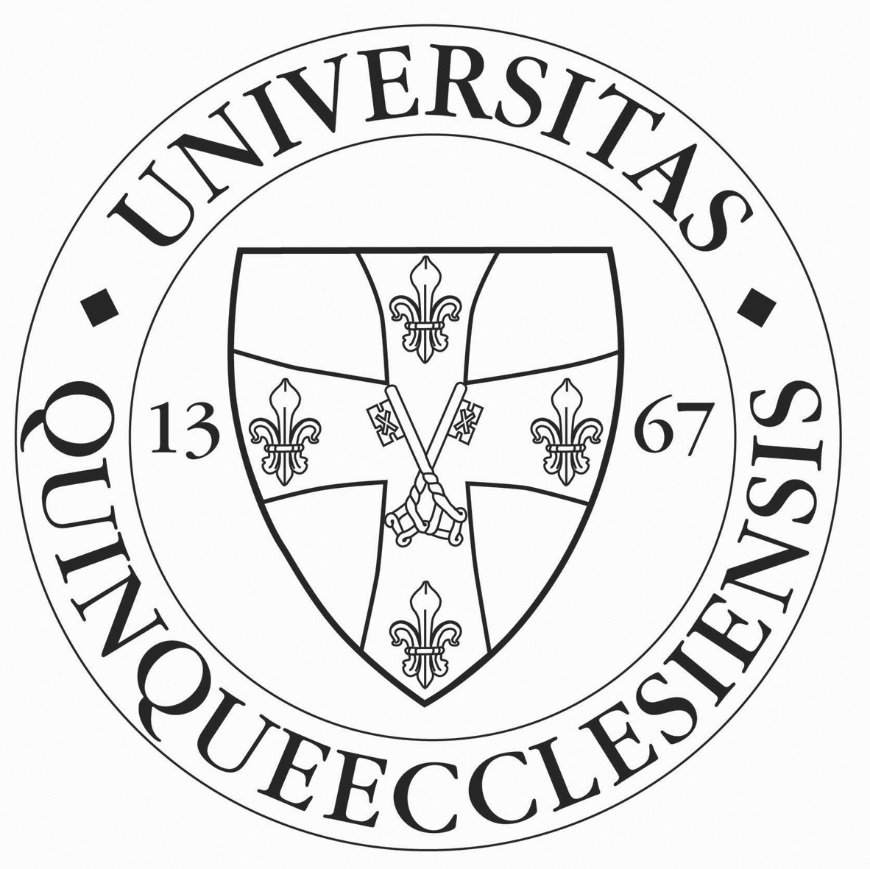 Alacsony dózisú 2D/3D képalkotó rendszer beszerzése a Pécsi Tudományegyetem  GINOP-2.3.3.-15-2016-00031 jelű pályázata keretein belülAjánlatkérő által az eljáráshoz rendelt hivatkozási szám: PTE-39/2017Alacsony dózisú 2D|3D képalkotó rendszerTermék neve: Alacsony dózisú 2D|3D képalkotó rendszerBeszerzendő mennyiség: 1 darab rendszer az alábbiakban részletezettek szerintTeljesítési helyszín: 7632 Pécs Akác utca 1. (hrsz. 19904/1)Gyártó:Megajánlott termék típusa:Elvárt műszaki paraméterekMinimális elvárásMegajánlott termék paraméterei2D képalkotás2D képalkotás2D képalkotásVertikális szkenneléssel előállított képekIgenA páciens álló vagy ülő pozícióban vanIgenKét egyidejú frontális és laterális képalkotás. Egy síkon történő képalkotás szintén lehetségesIgenA kezelő által meghatározott képalkotási zóna vonatkozhat a teljes testre vagy egy jellemző területre (gerinc, alsó végtagok stb.) egészen 44,8 cm szélességig és 175 cm magasságigIgenKép fájl méret: 2 MB és 70 MB között, a felvételezett területtől függőenIgen, kérjük megadniA képalkotás 5-10 másodperc a gerincnél, kevesebb mint 20 másodperc a teljes testreIgen, kérjük megadniAutomata detektor igazítás maximális kontrasztot biztosít az alkalmazott kV-tól függetlenülIgenDetektorokDetektorokDetektorok2 lineáris detektor, Nobel-díj nyertes AGD technológia (Állítható Erősítésű Detektor)IgenPixel szám/vonal: 1764/ vonal, Pixel méret: 254 μmIgenPixel mélység:16 bit (>65 000 szürke szint)IgenTipikus Dinamikus Skála: >90 dBIgen, kérjük megadniCsövekCsövekCsövekKét röntgencső, maximális teljesítmény 42 kWIgen, kérjük megadniKicsi vagy nagy fókusz méret (0.4 x 0.7 mm / 0.6 x 1.3 mm)Igen, kérjük megadniAlumínium (1 mm) vagy Réz (0.1 mm) szűrésIgen, kérjük megadniKépalkotó szoftverKépalkotó szoftverKépalkotó szoftverPáciens információ kezelés kompatibilis a DICOM 3.0 szabvánnyal (Munkalista SCU modalitás)IgenA vizsgálandó terület (magasság és szélesség) és képalkotás mód kiválasztása (két sík, frontális vagy laterális)IgenMorfotípusú és anatomiai területek kiválasztásaIgenkV, mA igazítás és képalkotó sebesség (auto/ manuális)IgenSugárzás expozíciós dózis kijelzése (mGy.cm2)IgenKépkijelzés és feldolgozási eszközök (ablak, nagyítás, mérések, másodlagos mérések, jegyzetek)IgenKontraszt beállítás (sima, alap, erős) és egyedi eljárások elérhetők a képalkotás alatt vagy az utómunkálatok alatt, ha protézis van jelen. IgenAz alapértelmezett eljárásokat és kontraszt beállítást az alkalmazások tréningjén állítják beIgenKépnyomtatás SCU és valós méretű nyomtatásIgenArchíválás a DICOM 3.0 PACS-on (Visszaigazolás szolgáltatás és Képtárolás SCU &SCP, lekérdezés letöltése SCU, tárolás elkötelezettség SCU)IgenA visszautasított és ismételt képek számának analízisére statisztikai eszköz (RRA)IgenRiportok automata generálása és küldése a felgyülemlett dózisról vizsgálat alatt:RDSR (Sugárzás dózis struktúrált riport)MPPS (Elvégzett modalitás eljárás lépése)IgenDimenziókDimenziókDimenziókKülső méretek: 2 m (h) x 2 m (sz) x 2.7 m (m)Igen, kérjük megadniBelső méretek: 76 cm (h) x 76 cm (sz) 254 cm (m)Igen, kérjük megadniHozzáférhető páciens szélesség: 46 cmIgen3D rekonstrukciós szoftver3D rekonstrukciós szoftver3D rekonstrukciós szoftverIntegrált sztereoradiografikus térbeli rekonstrukciós funkcionalitás a kétirányú, frontális és laterális digitális képek alapjánIgenA gerinc háti és ágyéki szakaszának valamint a medence felszíni térbeli rekonstrukciójának elkészítése és megjelenítéseIgenAz alsó végtagi csontok (femur, tibia) valamint a medence felszíni térbeli rekonstrukciójának elkészítése és megjelenítéseIgenElkészített térbeli rekonstrukciók elmentése és tárolása szabványos DICOM 3.0 formátumbanIgenIntegrált 3D rekonstrukciós munkafolyamat, választható félautomatikus vagy kézi rekonstrukciós módszerIgenSpecifikus, gerinc, medence és alsóvégtagi, 2D és 3D klinikai paraméterek automatikus mérése (darabszám)Igen, kérjük megadniMeghatározásra került klinikai paraméterek elmentése és exportálása szabványos táblázatkezelő formátumbanIgenTérbeli rekonstrukciós képek és klinikai paraméterek egységes formátumú exportálása szabványos szövegállománykéntIgenTotál csípő endoprotézis-beültetésen átesett betegek műtétet követő alsóvégtagi térbeli rekonstrukciós képességeIgenTotál csípő endoprotézis komponensek műtétet követő térbeli pozíciójának meghatározásaIgenA rendszerrel szállított kiegészítőkA rendszerrel szállított kiegészítőkA rendszerrel szállított kiegészítőkDobogó fellépővelDobogó fellépővelDobogó fellépővelElmozdítható dobogó rögzítési támasszal, egy dobogó és egy fellépőIgen30 cm-rel növeli meg a páciens magasságátIgenPáciens stabilizálóPáciens stabilizálóPáciens stabilizálóStabilizáló korlát: a páciens stabilizálását teszi lehetővé az alsó végtagok képfelvételére AP-benIgenTesttartás stabilizáló eszköz: a páciens stabilizálását teszi lehetővé fejre alkalmazott nyomólapot használva AP és PA gerinc és teljes test vizsgálatokraIgenMikro dózisPediatriai képalkotáshoz javasolt, 10-90 μGz páciens belépő dózissalIgenPediátriai esetkövető páciens mérési célokra (alsó végtag torzulás, gerincferdülés szögtartás)Igen3 anatomiai területre elérhető: teljes gerinc, alsó végtag, teljes testIgenLézer pozícionáló rendszerMeggyorsítja a szkennelt terület felső és alsó korlátainak meghatározását a páciens bőrére vetített két független lézer sugár használatávalIgenKiegészítésül szolgál a külső metrikus skálához és az előnézeti szken beállítási eszközhöz, amiket a rendszer szkennelt területének meghatározásához nyújtIgenMinőség kontroll kiegészítőkMinőség kontroll kiegészítőkMinőség kontroll kiegészítőkBerendezés, amit a Minőség Kontroll eljáráshoz nyújt a képalkotás a szabályzatoknak megfelelőenIgenEgyéb követelményekEgyéb követelményekEgyéb követelmények24 hónap jótállás a rendszerreIgen